Бриф на внедрение системы IP-телефонии.Перед Вами бриф на внедрение телефонии. На его заполнение потребуется от 15 до 30 минут.
От того, насколько подробно и точно Вы его заполните, зависит то, насколько оптимальным будет предложенное решение.
Если какие-то вопросы покажутся Вам сложными или непонятными, то пропускайте их.
Не стесняйтесь давать ответы «своими словами». Нам даже проще будет понять Вас.Ваша компания:Внутренние абоненты:Внешние телефонные линии:Если телефонные номера в компании уже есть, то перечислите пожалуйста известную Вам информацию:Дополнительные опции:Обработка входящих звонков:Опишите, как потребуется обрабатывать звонки, поступающие к Вам в офис.Входящие  звонки:Функции телефонии:Оборудование для реализации проекта:Укажите, что из оборудования Вам потребуется для реализации проекта, либо оставьте поля пустыми, чтобы наши менеджеры подобрали все сами:Оптимальные (цена/качество) IP-телефоны:
(отличное качество, надежность работы, управляемость)Бюджетные IP-телефоны:Шлюзы для подключения аналоговых (обычных) телефонов:Доступ в Интернет:Интернет в нашей компании:Внутренняя сеть компании:Дополнительные функции:Опишите дополнительные функции, которые потребуется внедрить, если о них не упоминалось в брифе:Спасибо Вам за заполнение брифа. Отправьте его обратно приславшему менеджеру и мы сразу возьмем его в разработку. В случае, если у нас возникнут дополнительные вопросы, пожалуйста, уделите нам время на ответы по телефону или e-mail.Как называется Ваша компания?С кем можно будет уточнить вопросы, если таковые будут?Регион(ы), в котором требуется проводить работы?Когда планируется проведение работ по внедрению телефонии?При проведении работ, потребуется ли от нас работы по монтажу кабельных линий, расстановке на столы IP-телефонов, монтажу сервера и прочего оборудования?Есть ли в Вашей компании системный администратор?Сколько будет подключено абонентов к станции (сотрудников, использующих телефонию)Потребуется ли отдельным абонентам запрещать звонки по всему миру?Будут ли абоненты, которые работают вне офиса (удаленно)?Какой диапазон внутренних номеров будет задан для телефонов сотрудников? (напр. 100-199)Используются ли в компании факсы? Если да, то сколько?Сервер IP-ATC будет приобретаться у нас или купите сами?Тип линий (аналоговые линии, поток Е1, VoIP)Количество линийНазвание Оператора связиУстраивают ли Вас оказываемые услуги по качеству, тарифам. Если нет, то укажите, в чем именно.Куда Вы звоните чаще всего (городские, мобильные, РФ, международные)Новый номер в коде 8-495Новый номер в коде 8-499Новый номер в коде 8-800Новый номер в другом городе или стране, подключенный в офис (укажите страну или город)Недорогая исходящая связьВозможность принимать звонки со SkypeВозможность принимать звонки с сайтаПоступают сразу на секретаря:Поступают на группу вызовов (звонят одновременно несколько телефонов):Поступают на интерактивное голосовое меню («нажмите в тональном режиме цифру … для связи с отделом…»)Поступают на очередь из операторов (режим Call-центра)У нас несколько номеров, каждый обрабатывается по индивидуальному алгоритмуВ ночное время должно озвучиваться сообщение о часах работы компании:Запись всех телефонных разговоров:Онлайн прослушка или «суфлер»:Голосовая почта для сотрудников:Детализация звонков по абонентам:Прием факсов на e-mail:Конференцсвязь (на неограниченное количество абонентов в конференц-комнате):Ограничение исходящих звонков отдельным сотрудникам целиком или по PIN-кодам:Объединение отделов в группы вызова: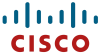 Укажите нужное количество:Телефон сотрудника:
Cisco SPA303-G2(цена ~ 7000 руб)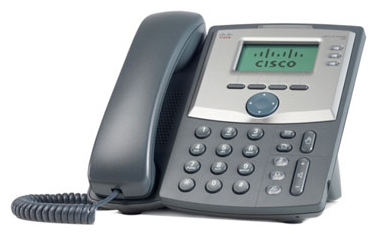 Телефон секретаря
Cisco SPA502G+SPA500S (цена ~ 10000 руб)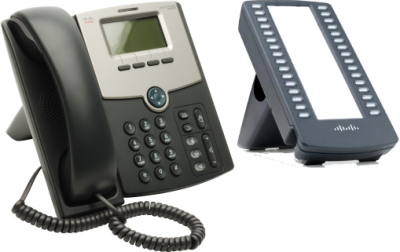 Телефон руководителя
Cisco SPA525G 
(цена ~13000)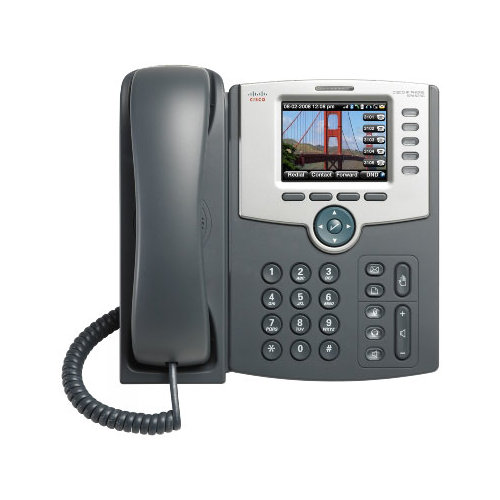 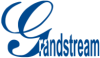 Укажите нужное количество:Телефон сотрудника:
GrandStream GXP1620 
(цена ~ 2600 руб)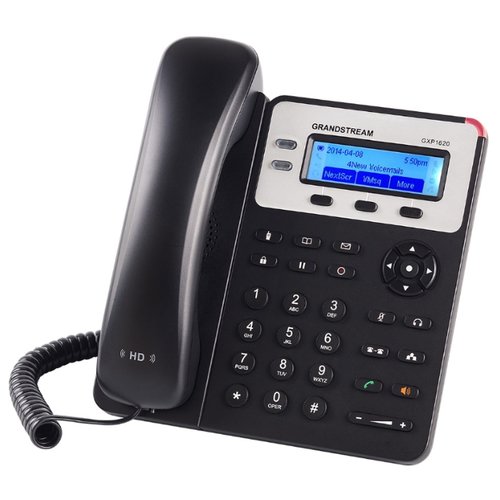 Телефон сотрудника:
D-link DPH-150S/F4
(цена ~ 4300 руб)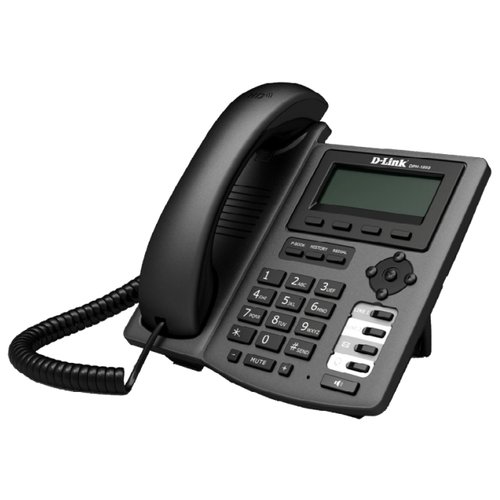 Телефон секретаря
GrandStream GXP2160 
(цена ~ 9000 руб)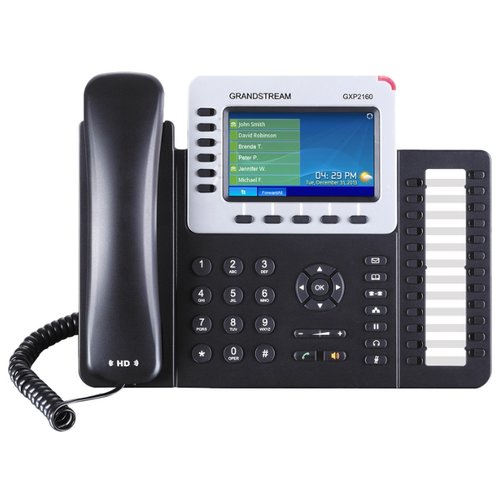 Телефон руководителя
GrandStream GXP2200 
(цена ~9000)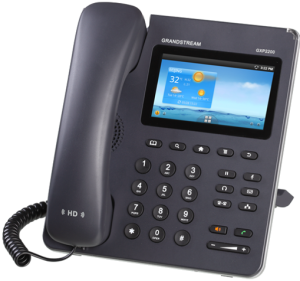 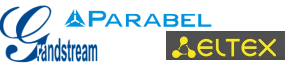 Укажите нужное количество:Шлюз для подключения 8 аналоговых телефонов
Eltex TAU-8IP(цена ~12000)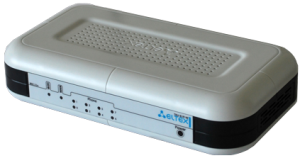 Шлюз для подключения 30 аналоговых телефонов
Parabel 30FXS(цена ~40000)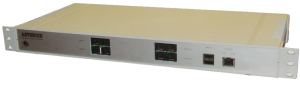 Шлюз для подключения 2 аналоговых телефонов
GrandStream HT702(цена ~3000)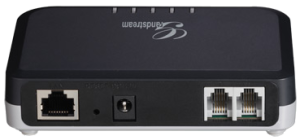 Шлюз для подключения 1 аналогового телефона
GrandStream HT701(цена ~2500)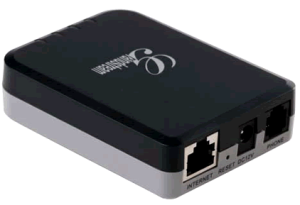 Проводной и быстрый. Скорости хватает всем. 
Технология и скорость (напр. Ethernet, 10 Mbit):Беспроводной (радиомост, WiMAX, WiFi, 3G). Скорость высокая, не жалуемся.Интернет достаточно медленный, периодически падает.Интернет по телефонной линии (ADSL)Скорость можно протестировать тут: http://www.speedtest.net/Маршрутизатор для доступа в Интернет (модель или ПО):Коммутаторы локальной вычислительной сети (управляемые или нет, модели):Для серверов в компании выделена серверная комната. В ней есть стойка: